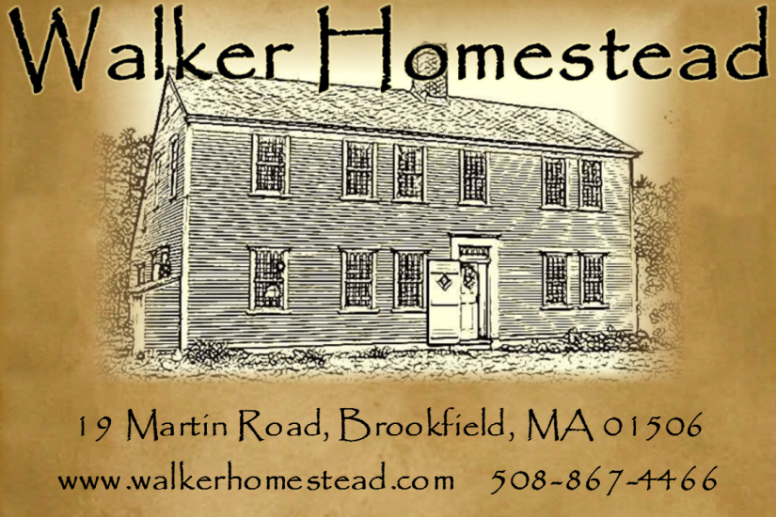 Folk Art Painted MailboxWorkshop & Luncheon withRenowned Rhode Island Folk Artist, Gladys Desmond, The Itinerant Painter~Gladys Desmond, "The Itinerant Painter“, lives in Rhode Island in a 1600's farmhouse that once sheltered itinerant farm workers. She has continued in the tradition of her home by calling her business - "The Itinerant Painter". Having lived in New England all her life, with its rich abundance of history, traditional farms and landscapes, she captures and paints them in a primitive manner.  Gladys paints on antique and reproduction surfaces, as well as  traveling throughout New England painting murals. Her greatest pleasure is to create a mural for someone with a little bit of their own life in it - their cat sitting on a tree branch, their children in colonial clothing playing with barrel hoops, an old historical school they attended as children, anything meaningful to them. She combines the past and the present with a few brushstrokes.Date:		Saturday, January 24, 2015	9:30 a.m. – 4:00 p.m.Place:		Walker Homestead, 19 Martin Road, Brookfield, MA  01506Cost:		$95 per person includes instruction, materials, pattern and seasonal lunch.Each participant will complete an a folk art painted mailbox to take home.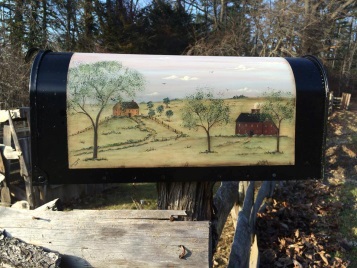 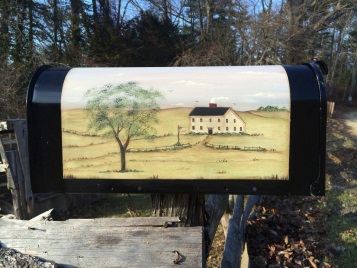 MenuFruit & Cheese platePotato Leek SoupChicken Cutlet Parmesan with Tomato Sauce & PastaChocolate Chip Walnut BiscottiHot or Cold CiderHot or Cold TeaCoffeeSchedule9:30 a.m. – Coffee & Introductions10:00 a.m. – ClassNoon – 15 minute break12:15 – Lunch1:00 – Class Resumes2:15- Snack3:45 – Visit our shop & questionsREGISTRATION FORMEvent:  January Workshop & Luncheon with Gladys Desmond~		Saturday, January 24, 2015       	9:30 a.m. – 4:00 p.m.Name:  ___________________________________________________________________Address:  _________________________________________________________________	     __________________________________________________________________	     __________________________________________________________________Phone:  ____________________________________________________________________E-mail:  ____________________________________________________________________Please let us know if you have any special dietary needs:  ______________________________________________________________________________________________________________________Event cost:  $95 payable to Walker Homestead at time of registration.(credit cards are accepted, use form below)	If paying by credit card:		Name on card:  __________________________________		Card Number:  ___________________________________  Expiration date:  _____________ 3 digit code on back:  ___________		Zip code from billing address:  _____________________Please mail this form, together with payment, to:		Walker Homestead		19 Martin Road		Brookfield, MA  01506Thank you!